Educational Psychology Service Self-EvaluationHead Teacher (Primary Schools) Survey March 2015A service evaluation form was sent to 150 Primary School Head Teachers across Aberdeenshire in March 2015.  The aim of the survey was to gain Head Teacher’s views about the service provided by the Aberdeenshire Educational Psychology Service (EPS).  Of the 150 Head Teachers surveyed, 73 respondents returned completed questionnaires (49% response rate). Feedback was obtained around 3 key questions:How satisfied were you with the work of the Educational Psychology Service (EPS)?What do you appreciate the most about the work of the EPS?What one improvement would you most welcome?Q1. How satisfied were you with the work of the EPS?Overall, the satisfaction rate for the entire Service was very positive:59 respondents were either completely satisfied or satisfied (almost 81%)9 respondents were neither satisfied nor dissatisfied (12%)4 respondents were dissatisfied (almost 6%)1 respondent was very dissatisfied (1%)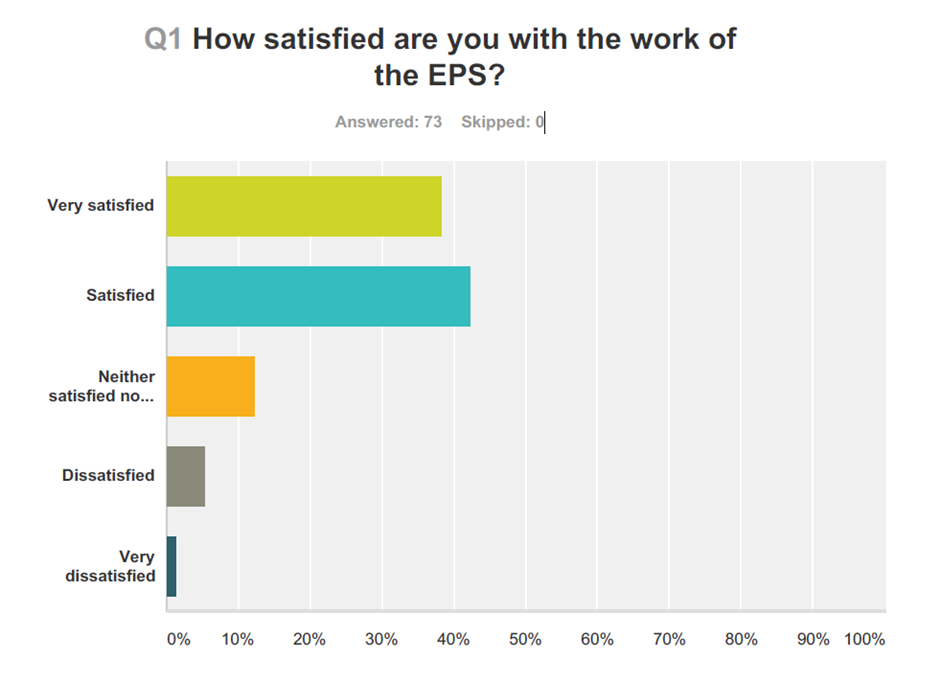 Q2. What do you appreciate the most about the work of the EPS?Figure 2: Areas of appreciationConsultation model of service deliveryGeneral appreciation of the support, advice and expertise provided by the EPs and the reassurance they provideSub themes:Informal consultationProvision of strategiesProfessional dialogueTrainingThe training and Continued Professional Development (CPD) opportunities offered by EPS e.g. twilight session on self-regulationAccessibilitySub theme:FlexibilitySpeed of responseConsistencyPro-activeIntervention and assessmentThere was also a gratitude for the support provided by EPS through assessments/observations and direct interventionsRelationshipStrong relationship between EPS and stakeholders resulting in positive collaborative working/ partnershipsSub theme:Support at meetingsFinally, one respondent said they appreciated ‘everything’ the EPS do, while another said ‘All the core functions’Q3. What one improvement would you most welcome?Figure 3: What improvements the HTs would most welcomeTime A general desire for more time with the EPsMore direct stakeholder workSub-themes:Young People (YP) More time spent working with YPs including carrying out more observations & assessment StaffExtra support delivering recommended interventions and strategiesWant more tailored advice or next level strategiesContinuity Desire for continuity of EP staff, although one such respondent did acknowledge that this continuity can be difficult for the service to achieve given other staffing considerationsThere was also a need for the consistency of the support providedTrainingMore training opportunities e.g. twilight training sessionsStakeholder Communication For example stricter guidance on authority-wide initiatives and informing schools if parents have directly contacted the EPS None/positive5 respondents said they could not think of any improvements5 respondents were very happy with service, remarking only positive comments instead of improvement suggestions (e.g. ‘I am thrilled with the support I have received’)